Light Energy NotesLight travels in straight lines and in waves.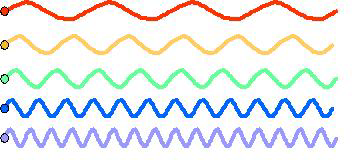 The light we see (visible light) is part of the electromagnetic spectrum.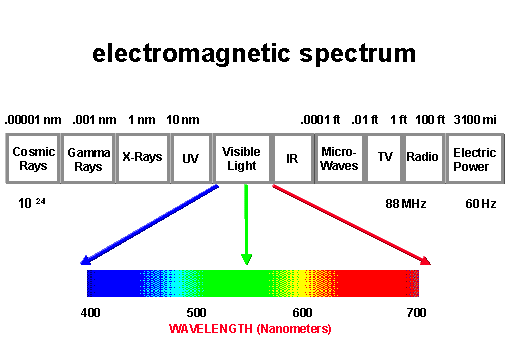 White light is made up of the colors in the visible spectrum (rainbow/ROYGBIV).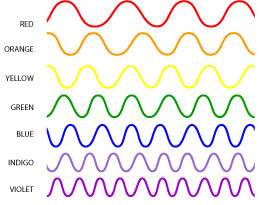 The farther you are from a light source, the dimmer the light.Reflection: bouncing of light/ mirror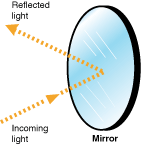 Refraction: bending of light/ prism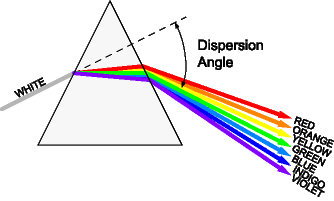 The Law of Refraction: the angle of incidence is equal to the angle of reflection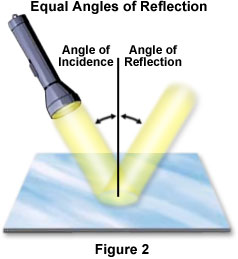 